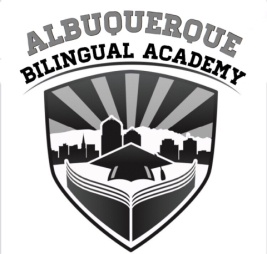 7500 La Morada Pl. NW | Albuquerque, NM 87120| (505) 836-7706 | www.lpelc.comPUBLIC NOTICE For Immediate Release: January 19, 2022	Albuquerque Bilingual Academy Governance Council Schedules a VIRTUAL Governance Council Emergency Meeting on January 20, 2022.Albuquerque, NM – The ABA Governance Council will hold an emergency meeting, virtually. This special meeting will take place on January 20, 2022 at 5:30 PM. Attendees may access the virtual meeting by clicking on the following URL:https://us02web.zoom.us/j/83598014731?pwd=d3FzQXcrQm5nQTU1cSsrTFJRSlp5dz09The full agenda for the January 20, 2022 meeting is located on the ABA Governing Council web page: http://www.aba-nm.com/Board/archived/true. COVID-19 Infectious Rate at ABATransition to Remote LearningTest to Stay UpdateHead Admin. Travel ApprovalSTATEMENT ON OPEN FORUM FOR PUBLIC COMMENTThe LPELC Governing Council welcomes public comments during the “Public Comment" portion of the governing council meeting agenda. Individuals wishing to make public comments shall complete a Public Comment form and submit it to the Council President prior to the "Public Comment" section of the meeting. Individual oral presentations will be limited to 5 minutes, unless extended by the Council President.STATEMENT OF NON-DISCRIMINATIONLPELC does not discriminate on the basis of race, color, national origin, sex, religion, age or disability in employment or the provision of services. Persons requiring special accommodations should contact the administrative office at 836- 7706 at least 24 hours prior to the meeting.